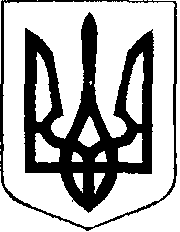 УКРАЇНАЧОРТКІВСЬКА  МІСЬКА  РАДАВИКОНАВЧИЙ КОМІТЕТ                                                           РІШЕННЯ    від 23 серпня  2017 року                       	             № 305                             Про  встановлення  розміру  платиза навчання у Чортківській міськіймузичній школі на 2017-2018 рр.                 Розглянувши лист № 30 від 16.08.2017 року в.о. директора Чортківської міської музичної школи Цуркана О.Й., керуючись п.п. 2 п. а ст. 28 Закону України «Про місцеве самоврядування в Україні», виконавчий комітет  міської радиВИРІШИВ:1. Встановити розмір плати за навчання у Чортківській міській музичній школі на 2017-2018 рр. згідно з додатком (додається).2.Копію рішення направити у відділ культури, туризму, національностей та релігії  міської ради.3.Контроль за виконання даного рішення покласти на заступника міського голови з питань виконавчих органів Тимофія Р.М.Міський голова                                                                Володимир ШМАТЬКОДОДАТОК1.   Контингент  учнів  -- у  кількості   309 учнів , в тому числі -- 254 учні на  музичному відділі, 55 учнів – на  відділі образотворчого мистецтва2. Педагогічне навантаження на школу у кількості 45,388ставки, зокрема: Музичний відділ 42,388 ставки Образотворчий відділ  3  ставки3.Затвердити  на  2017-2018 н. р. батьківську плату Фортепіано , гітара                                   100 грн.Баян, акордеон                                           90 грн.Струно - смичкові інструменти               90 грн.Бандура, духові  інструменти                  80 грн.Відділ образотворчого  мистецтва          80 грн.Вокал                                                          90 грн.За навчання дітей на підрозділах , які працюють на засадах самооплатності , батьківська    плата    становить   80  грн. ПІЛЬГИЩодо плати за навчання у державних школах  естетичного виховання:1.  Звільняти на 100% від плати за навчання при наявності відповідних документів :Дітей із багатодітних сімей ;Дітей – інвалідів ;Дітей із малозабезпечених сімей;Дітей – сиріт і дітей , позбавлених батьківського піклування.Дітей  батьки  яких є учасниками  АТО.2.  Звільняти на 50% від плати за навчання при наявності відповідних документів :Дітей одиноких матерів ;Дітей, матері  яких нагороджені орденом « Мати – героїня»;Дітей батьків інвалідів  1, 2 групи ;Дітей, які навчаються грі одночасно на двох інструментах . 3.  При наявності  2-х чи більше учнів з однієї сім’ї, які навчаються у школах естетичного виховання, плата за навчання встановлюється:За першого учня  - в розмірі 100%;За другого  та наступних – у розмірі 50% плати, незалежно від того ,чи навчаються вони у різних школах .      Зазначені пільги можуть надаватися школою лише за одним із вказаних видів за бажанням батьків.    Начальник відділу культури, туризму,                                    Н.Б.Ващишиннаціональностей та релігії Чортківської міської ради